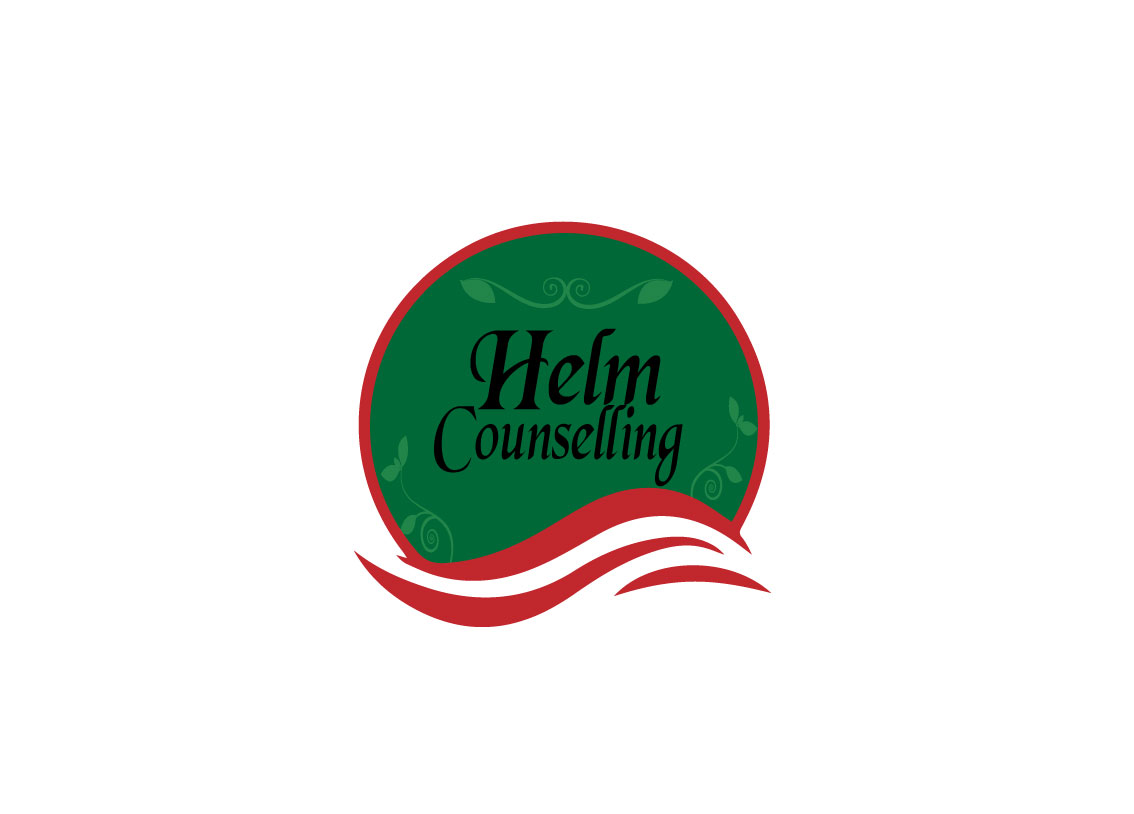 What do you want in a relationship?      What won’t you give?      What have you stopped risking?      